ciências – insetosOs insetos, que pertencem ao filo dos artrópodes, são o maior grupo de animais existente, com mais de 900.000 espécies distintas. A principal característica que concedeu esse grande sucesso adaptativo aos insetos é a sua capacidade de voo, que permite a esses animais fugir de predadores, buscar alimentos ou até mesmo procurar por condições ambientais que favoreçam sua sobrevivência. Os insetos ocupam diversos ambientes, mas a maior quantidade de espécies está no meio terrestre.→ Características gerais dos insetosOs insetos, assim como outros artrópodes, possuem um exoesqueleto em seu corpo, o qual está relacionado, principalmente, com a proteção contra predadores e a perda excessiva de água. Além disso, apresentam uma musculatura desenvolvida.O sistema circulatório dos insetos é do tipo aberto, ou seja, o sangue não corre exclusivamente no interior de vasos. Além disso, esses animais apresentam sistema nervoso constituído por um gânglio cerebral na cabeça, que é de onde parte uma cadeia nervosa que se expande pelo corpo. Também se observa a presença de nervos associados a essas estruturas.A respiração ocorre por meio de estruturas denominadas de traqueias, que captam o oxigênio atmosférico e fornecem-no para todas as células. As excretas dos insetos são eliminadas pelos túbulos de Malpighi, um tipo de estrutura excretora também presente em alguns aracnídeos.→ Características que distinguem insetos de outros artrópodesOs insetos apresentam características específicas, a saber:Corpo dividido em cabeça, tórax e abdome;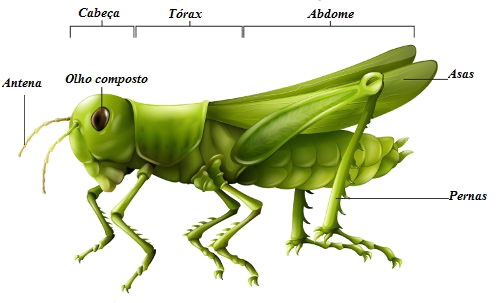 Três pares de pernas no tórax;Um par de antenas;Asas, que podem ou não estar presentes (isso varia de acordo com a espécie estudada);Diferentes aparelhos bucais adaptados à sua forma de alimentação.Leia o texto com bastante atenção e resolva a cruzadinha inversa. Para cada resposta, elabore um bom enunciado. ____________________________________________________________________________________________________________________________________________________________________________________________________________________________________________________________________________________________________________________________________________________________________________________________________________
________________________________________________________________________________________________________________________________________________________________________________________________________________________________________________________________________________________________________________________________________________________________________________________________________________________________________________________________________________________________________________________________________________________________________________________________________________________________________________________________________________________________________________________________________________________________________________________________________________________________________________________________________________________________________________________________________________________________________________________________________________________________________________________________________________________________________________________________________________________________________________________________________________________________________________________________________________________________________________________________________________________________________________________________________________________________________________________________________________________________________________________________________________________________________________________________________________________________________________Elabore um mapa mental contendo todas as informações sobre as características que diferenciam os insetos de outros artrópodes. 1. ARTROPO2.DSEINSETOSSTEMA3.RNEE4.SREPVXIOOR5.SISTEMACIRCULATORIOOSCQAUOELETO